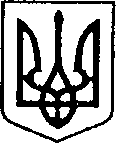 УКРАЇНАЧЕРНІГІВСЬКА ОБЛАСТЬН І Ж И Н С Ь К А    М І С Ь К А    Р А Д АВ И К О Н А В Ч И Й    К О М І Т Е ТР І Ш Е Н Н Явід 24 грудня 2020 р.	 м. Ніжин	                            	 № 479Відповідно ст. ст. 40, 42, 52, 53, 59,73 Закону України «Про місцеве самоврядування в Україні», Регламенту виконавчого комітету Ніжинської міської ради Чернігівської області VІІI скликання, затвердженого рішенням Ніжинської міської ради Чернігівської області VІІ скликання від 11.08.2016 р. №220 (із змінами), міської цільової програми з виконання власних повноважень Ніжинської міської ради затвердженої рішенням Ніжинської міської ради Чернігівської області VII скликання від 24.12.2019р. № 7-65/2019, виконавчий комітет Ніжинської міської ради вирішив:1. Фінансовому управлінню (Писаренко Л.В.) на виконання міської цільової програми з виконання власних повноважень Ніжинської міської ради перерахувати кошти виконавчому комітету Ніжинської міської ради згідно  кошторису (згідно з додатком), КПК 0210180; КЕКВ 2240.2. Відділу бухгалтерського обліку апарату виконавчого комітету Ніжинської міської ради (Єфіменко Н.Є.) забезпечити виконання цього рішення у частині оплати послуг.3. В.о.начальника відділу інформаційно-аналітичної роботи та комунікацій з громадськістю Гук О.О. забезпечити оприлюднення даного рішення на офіційному сайті Ніжинської міської ради протягом п’яти робочих днів з дня його прийняття.4. Контроль за виконанням даного рішення покласти на заступника міського голови з питань діяльності виконавчих органів ради Смагу С.С.Міський голова   						О.КОДОЛАКОШТОРИС   ВИТРАТна виконання міської цільової програми з виконання власних повноважень Ніжинської міської ради, з метою інформування населення та забезпечення оплати послуг з висвітлення діяльності Ніжинської міської ради, її виконавчого комітету, виконавчих органів, міського голови, комунальних підприємств, установ і організацій через укладання угод з надавачами послуг щодо оплати друкованих площ та оплати оренди рекламних конструкцій (Сітілайтів) (КПК 0210180 ):Заступник міського голови                                        С.С.СмагаПОЯСНЮВАЛЬНА ЗАПИСКАдо проекту рішення «Про фінансування заходів міської цільової програми з виконання власних повноважень Ніжинської міської ради»Проект рішення підготовлений відповідно ст. ст. 40, 42, 52, 53, 59,73 Закону України «Про місцеве самоврядування в Україні», Регламенту виконавчого комітету Ніжинської міської ради Чернігівської області VІІI скликання, затвердженого рішенням Ніжинської міської ради Чернігівської області VІІ скликання від 11.08.2016 р. №220 (із змінами), міської цільової програми з виконання власних повноважень Ніжинської міської ради затвердженої рішенням Ніжинської міської ради Чернігівської області VII скликання від 24.12.2019р. № 7-65/2019, виконавчий комітет Ніжинської міської ради, з метою висвітлення діяльності Ніжинської міської ради та її виконавчого комітету.Витрати пов’язані з оплатою послуг на придбання поліграфічної продукції для новорічних привітань та їх висвітлення на рекламних конструкціях (Сітілайтах), інформаційних стендах та інших засобах для розміщення інформації. Проект рішення подається в робочому порядку у зв’язку із необхідністю фінансового забезпечення щодо наданих послуг.В.о.начальника відділу інформаційно-аналітичної роботи та комунікацій з громадськістю                                           О.О.ГукПро фінансування заходів міської цільової програми з виконання власних повноважень Ніжинської міської ради Додаток до рішення виконавчого комітетувід 24.12.2020 р. № 4791. Послуги з висвітлення масової інформації на рекламних конструкціях (Сітілайтах), інформаційних стендах та інших засобах __________/КЕКВ 2240/13600,00 (тринадцять тисяч шістсот гривень. 00 коп.)Всього:13600,00 грн.